КОНКУРСНОЕ ЗАДАНИЕX ОТКРЫТОГО РЕГИОНАЛЬНОГО ЧЕМПИОНАТА«МОЛОДЫЕ ПРОФЕССИОНАЛЫ» (WORLDSKILLS RUSSIA) ЧУВАШСКОЙ РЕСПУБЛИКИ по компетенции«РЕСТОРАННЫЙ СЕРВИС»для возрастной категории14-16 летКонкурсное задание включает в себя следующие разделы: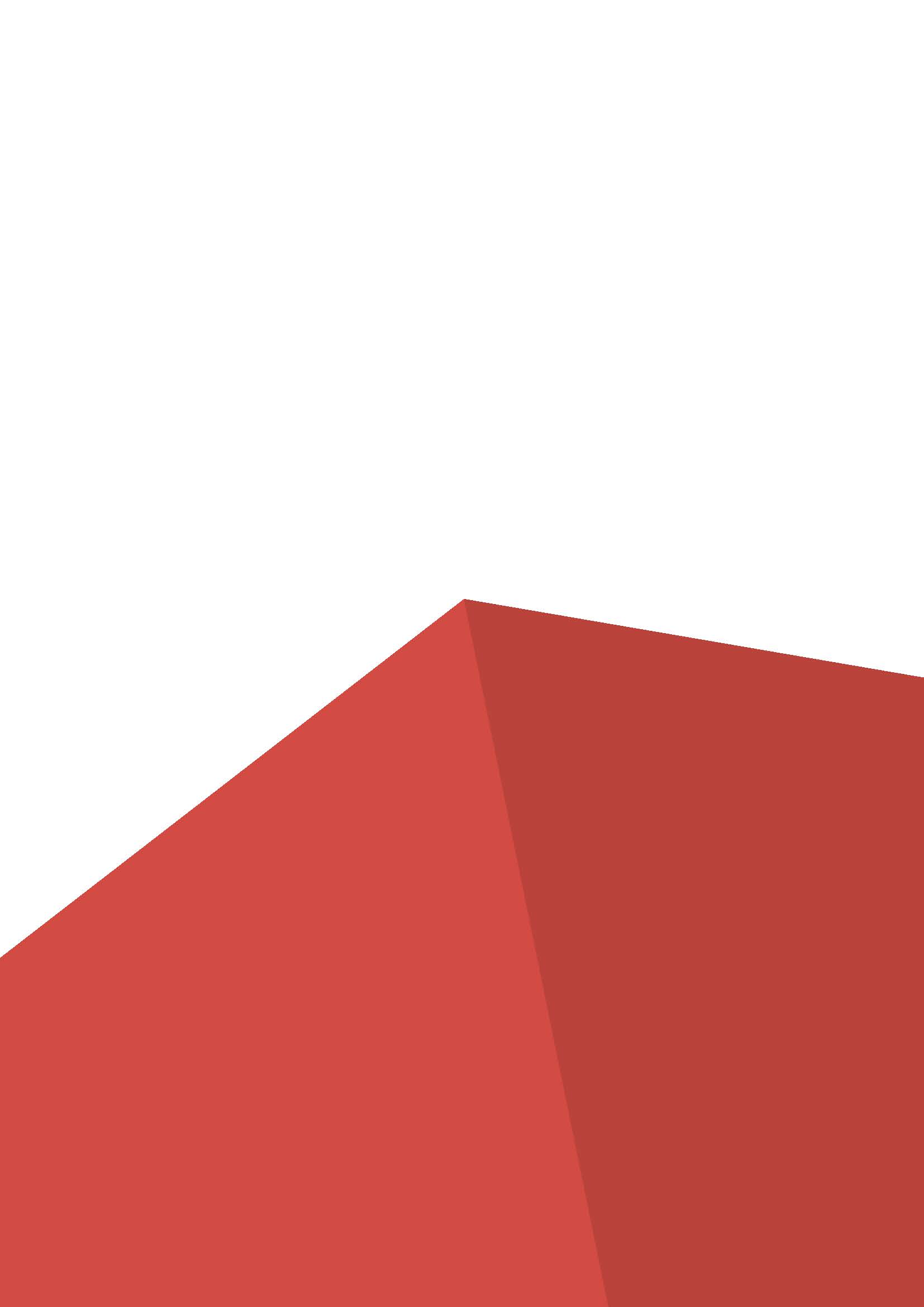 Форма участия в конкурсе: Индивидуальный конкурсОбщее время на выполнение задания: 7 ч.Задание для конкурса Содержанием конкурсного задания является Ресторанный сервис. Участники соревнований получают инструкции по выполнению задания. Конкурсное задание имеет несколько модулей, выполняемых последовательно.Конкурс включает в себя работу в кафе, приготовление коктейлей за барной стойкой, выполнение Skill Test и обслуживание фуршета. Окончательные аспекты критериев оценки уточняются членами жюри. Оценка производится как в отношении работы модулей, так и в отношении процесса выполнения конкурсной работы. Если участник конкурса не выполняет требования техники безопасности, подвергает опасности себя или других конкурсантов, такой участник может быть отстранен от конкурса.Время и детали конкурсного задания в зависимости от конкурсных условий могут быть изменены членами жюри.Конкурсное задание должно выполняться помодульно. Оценка также происходит последовательно.Модули задания и необходимое время Таблица 1.Модуль А «Бар»Модуль C «Welcome service»Модуль D «Кафе»Критерии оценки.Таблица 2.Приложения к заданию.	Приложение 1Коктейли для заданий модуля Бар.Продолжение  приложения 1Продолжение приложения 1Карточки для жеребьевки коктейлейПриложение 2Идентификация специйФИО и № участника1) 	.2)	.3)	.4)	.5)	.6)	.7)	.8)	.9)	.10) 	Приложение 3СпецииКардамон молотыйБадьянГвоздикаМускатный орех молотыйКайенский (красный острый) перецПаприкаПерец черный молотыйКорица молотаяИмбирь молотыйВанильный сахарПриложение 4Фруктовая тарелкаФрукты: Банан, ананас, киви, апельсин, яблоко, клубника, виноград.Две порции десерта (2 гостя) подаются на основной тарелке. «Перчатки не допускаются». Необходимо использовать минимум 5 фруктов.Приложение 5Приложение 6Салат «Цезарь»Ингредиенты на 2 порции:• 1 ст.л. белый винный уксус;• 4 ст.л. оливковое масло;• 4 шт. филе анчоуса;• 1/2 шт. отварное мелко порубленное яйцо;• 2 ч.л. сыр с голубой плесенью, нарезать кубиком;• 1 ч.л. горчица;• 1 шт. зубчик чеснока, мелко порубленный;• Перец, мельница;• Соль, мельница;• Листья салата романо на 2 порции;• 6 шт. обжаренный бекон, нарезанный полосками или кубиками;• 8 шт. сухарики.Приготовление:• Измельчить анчоусы двумя вилками;• Добавить порубленное яйцо;• Заправить оливковым маслом и тщательно перемешать;• Добавить сыр c голубой плесенью;• Добавить горчицу, чеснок и белый винный уксус;• Приправить перцем и солью;• Добавить листья салата и все тщательно перемешать;• Подать маринованный салат в закусочной тарелке;• Добавить бекон и сухарики.Приложение 7	Skill Test «Филетирование форели на пару».Форель – 1 шт. (~ 300 г.)Гарнир – картофель (тепловая обработка на усмотрение организатора), лимон (на усмотрение организатора)Участник филетирует форель (приготовленную на пару), порционирует на 2 тарелки и подает с гарниром.Наименование модуляНаименование модуляСоревновательный день (С1, С2, С3)Время на заданиеA,СМодуль А: Бар / Модуль С: «Welcome-сервис»С1, С23 часаDМодуль D: КафеС1, С24 часаВремяДействияБарБарЭкспертыУчастникПриветствие15 минОбщение участник /эксперт-компатриот2 минЖеребьевка коктейлей10 минMEP для приготовления безалкогольных коктейлей (по жеребьевке)20 минПриготовление коктейлей – 2 коктейля х 2 порции, включая украшения(Приложение 1)15 минЭкспертная оценкаВремяДействияWelcome serviceWelcome service10 минMEP Skill Test «Фруктовая тарелка»20 минSkill Test – Фруктовая тарелка (2 порции) (Приложение 4)10 минЭкспертная оценка5 минMEP Skill Test Салат «Цезарь» (Приложение 6)15 минSkill Test Салат «Цезарь» (2 порции)10 минЭкспертная оценка5 минMEP «Welcome service»20 минВстреча гостей и обслуживание - шампанское + канапе10 минУборка рабочего местаВремяДействияДействияЭкспертыЭкспертыУчастникУчастникПриветствиеПриветствие15 минОбщение участник /эксперт-компатриотОбщение участник /эксперт-компатриот10 минИдентификация специй (10 видов из списка, Приложение 3)Идентификация специй (10 видов из списка, Приложение 3)10 минTable box (4 скатерти) – стол коробкаTable box (4 скатерти) – стол коробка10 минЭкспертная оценкаЭкспертная оценка15 минСкладывание гостевых салфеток – 15 способов, не повторяясьСкладывание гостевых салфеток – 15 способов, не повторяясь10 минЭкспертная оценкаЭкспертная оценка5 минMEP Skill Test «Филетирование форели на пару» (Приложение 7)MEP Skill Test «Филетирование форели на пару» (Приложение 7)15 минSkill Test «Филетирование форели на пару» (2 порции)Skill Test «Филетирование форели на пару» (2 порции)10 минЭкспертная оценкаЭкспертная оценка40 минMEP "Кафе" - 4 гостя, квадратные столы (2 стола по 2 гостя)MEP "Кафе" - 4 гостя, квадратные столы (2 стола по 2 гостя)10 минЭкспертная оценкаЭкспертная оценка5 минФинальная подготовкаФинальная подготовкаВстреча гостей (время между встречей каждого столика не более 5 минут)Встреча гостей (время между встречей каждого столика не более 5 минут)Встреча гостей (время между встречей каждого столика не более 5 минут)60 минОбслуживание: участнику предоставляется ограниченный набор блюд. Гости имеют следующий выбор, могут заказать максимум 2 курса. (2 вида закусок по 2 порции, 2 вида Основное блюдо по 2 порции, 2 вида десерта по 2 порции;Закуска + Основное блюдо; Закуска + Десерт; Осн.блюдо + Десерт).Обслуживание: участнику предоставляется ограниченный набор блюд. Гости имеют следующий выбор, могут заказать максимум 2 курса. (2 вида закусок по 2 порции, 2 вида Основное блюдо по 2 порции, 2 вида десерта по 2 порции;Закуска + Основное блюдо; Закуска + Десерт; Осн.блюдо + Десерт).60 минМеню: ЗакускаСалат «Цезарь»Закуска дня Основное блюдоЗапечённое куриное филеЛосось на грилеГарнир: Запеченные овощи: шампиньоны, картофель, томаты черри Соус: -Деми Гляс -Сливочный со шпинатом ДесертФруктовый салат- Торт «Птичье молоко»Напитка:Вода газ Вода б/газSpite/Fanta/Coca Cola (в стекле)10 минЭкспертная оценкаЭкспертная оценкаКритерийКритерийБаллыБаллыБаллыКритерийКритерийСудейские аспектыОбъективная оценкаОбщая оценкаAБар5.55.110.60CБанкет8.46.715.10DКафе12.3921.30ИтогоИтого26.220.847.00Название напитка: Санрайз с розовым перцемНазвание напитка: Санрайз с розовым перцемНазвание напитка: Санрайз с розовым перцемНазвание напитка: Санрайз с розовым перцемМетод приготовления: В бокалеМетод приготовления: В бокалеМетод приготовления: В бокалеМетод приготовления: В бокалеБокал: ХайболБокал: ХайболБокал: ХайболБокал: ХайболУкрашение: Долька апельсина и мятаУкрашение: Долька апельсина и мятаУкрашение: Долька апельсина и мятаУкрашение: Долька апельсина и мятаНаименование продуктовМлДрПриготовлениеСироп «Гренадин»20В бокал со льдом влить сок, газированную воду и перемешать. В середину бокала вылить сиропы, чтобы создать слои из цветов. Готовый напиток украсить долькой апельсина и мятой. Подавать с трубочкой.Сироп «Розовый перец»10В бокал со льдом влить сок, газированную воду и перемешать. В середину бокала вылить сиропы, чтобы создать слои из цветов. Готовый напиток украсить долькой апельсина и мятой. Подавать с трубочкой.Сок апельсиновый100В бокал со льдом влить сок, газированную воду и перемешать. В середину бокала вылить сиропы, чтобы создать слои из цветов. Готовый напиток украсить долькой апельсина и мятой. Подавать с трубочкой.Газированная вода50В бокал со льдом влить сок, газированную воду и перемешать. В середину бокала вылить сиропы, чтобы создать слои из цветов. Готовый напиток украсить долькой апельсина и мятой. Подавать с трубочкой.Название напитка: Кофе-тоникНазвание напитка: Кофе-тоникНазвание напитка: Кофе-тоникНазвание напитка: Кофе-тоникМетод приготовления: В бокалеМетод приготовления: В бокалеМетод приготовления: В бокалеМетод приготовления: В бокалеБокал: Для белого винаБокал: Для белого винаБокал: Для белого винаБокал: Для белого винаУкрашение: Коктейльная вишняУкрашение: Коктейльная вишняУкрашение: Коктейльная вишняУкрашение: Коктейльная вишняНаименование продуктовМлДрПриготовлениеСироп «Личи»5В бокал положить коктейльную вишню и налить сиропы «Личи» и «Розовый перец», добавить лед, налить тоник и влить в середину бокала сироп «Блю Курасао». Последним слоем налить эспрессо.Сироп «Розовый перец»5В бокал положить коктейльную вишню и налить сиропы «Личи» и «Розовый перец», добавить лед, налить тоник и влить в середину бокала сироп «Блю Курасао». Последним слоем налить эспрессо.Сироп «Блю Курасао»10В бокал положить коктейльную вишню и налить сиропы «Личи» и «Розовый перец», добавить лед, налить тоник и влить в середину бокала сироп «Блю Курасао». Последним слоем налить эспрессо.Тоник100В бокал положить коктейльную вишню и налить сиропы «Личи» и «Розовый перец», добавить лед, налить тоник и влить в середину бокала сироп «Блю Курасао». Последним слоем налить эспрессо.Эспрессо10В бокал положить коктейльную вишню и налить сиропы «Личи» и «Розовый перец», добавить лед, налить тоник и влить в середину бокала сироп «Блю Курасао». Последним слоем налить эспрессо.Название напитка:  Итальянская содоваяНазвание напитка:  Итальянская содоваяНазвание напитка:  Итальянская содоваяНазвание напитка:  Итальянская содоваяМетод приготовления: В бокалеМетод приготовления: В бокалеМетод приготовления: В бокалеМетод приготовления: В бокалеБокал: ХайболБокал: ХайболБокал: ХайболБокал: ХайболУкрашение: Слайс лимона, соцветие мятыУкрашение: Слайс лимона, соцветие мятыУкрашение: Слайс лимона, соцветие мятыУкрашение: Слайс лимона, соцветие мятыНаименование продуктовМлДрПриготовлениеСироп «Зеленая мята»10В наполненный льдом бокал налить сиропы и сок лимона, добавить газированную воду, хорошо перемешать, украсить. Подавать с трубочкой.Сироп «Лемонграсс»20В наполненный льдом бокал налить сиропы и сок лимона, добавить газированную воду, хорошо перемешать, украсить. Подавать с трубочкой.Сок лимона10В наполненный льдом бокал налить сиропы и сок лимона, добавить газированную воду, хорошо перемешать, украсить. Подавать с трубочкой.Газированная водадоливВ наполненный льдом бокал налить сиропы и сок лимона, добавить газированную воду, хорошо перемешать, украсить. Подавать с трубочкой.Название напитка: Электро-коладаНазвание напитка: Электро-коладаНазвание напитка: Электро-коладаНазвание напитка: Электро-коладаМетод приготовления: В бокалеМетод приготовления: В бокалеМетод приготовления: В бокалеМетод приготовления: В бокалеБокал: ХайболБокал: ХайболБокал: ХайболБокал: ХайболУкрашение: Ананас, коктейльная вишняУкрашение: Ананас, коктейльная вишняУкрашение: Ананас, коктейльная вишняУкрашение: Ананас, коктейльная вишняНаименование продуктовМлДрПриготовлениеСироп «Кокос»20Налить в бокал сиропы и лимонный сок, наполнить бокал льдом, добавить газированную воду, хорошо перемешать, украсить. Подавать с трубочкой.Сироп «Блю Курасао»10Налить в бокал сиропы и лимонный сок, наполнить бокал льдом, добавить газированную воду, хорошо перемешать, украсить. Подавать с трубочкой.Сок лимона10Налить в бокал сиропы и лимонный сок, наполнить бокал льдом, добавить газированную воду, хорошо перемешать, украсить. Подавать с трубочкой.Газированная водадоливНалить в бокал сиропы и лимонный сок, наполнить бокал льдом, добавить газированную воду, хорошо перемешать, украсить. Подавать с трубочкой.Название напитка: Утренняя прохладаНазвание напитка: Утренняя прохладаНазвание напитка: Утренняя прохладаНазвание напитка: Утренняя прохладаМетод приготовления: Мадл-билдМетод приготовления: Мадл-билдМетод приготовления: Мадл-билдМетод приготовления: Мадл-билдБокал: ХаррикейнБокал: ХаррикейнБокал: ХаррикейнБокал: ХаррикейнУкрашение: Слайс огурцаУкрашение: Слайс огурцаУкрашение: Слайс огурцаУкрашение: Слайс огурцаНаименование продуктовМлДрПриготовлениеСироп «Мед»20Апельсин и лайм размять мадлером в харрикейне. Наполнить бокал измельченным льдом, налить сиропы, газированную воду и перемешать барной ложкой. Украсить слайсом огурца. Подавать с трубочкой.Сироп «Огуречный»15Апельсин и лайм размять мадлером в харрикейне. Наполнить бокал измельченным льдом, налить сиропы, газированную воду и перемешать барной ложкой. Украсить слайсом огурца. Подавать с трубочкой.Дольки апельсина2 штАпельсин и лайм размять мадлером в харрикейне. Наполнить бокал измельченным льдом, налить сиропы, газированную воду и перемешать барной ложкой. Украсить слайсом огурца. Подавать с трубочкой.Дольки лайма2 штАпельсин и лайм размять мадлером в харрикейне. Наполнить бокал измельченным льдом, налить сиропы, газированную воду и перемешать барной ложкой. Украсить слайсом огурца. Подавать с трубочкой.Газированная водадоливАпельсин и лайм размять мадлером в харрикейне. Наполнить бокал измельченным льдом, налить сиропы, газированную воду и перемешать барной ложкой. Украсить слайсом огурца. Подавать с трубочкой.Название напитка: Клубничный лимонадНазвание напитка: Клубничный лимонадНазвание напитка: Клубничный лимонадНазвание напитка: Клубничный лимонадМетод приготовления: ШейкМетод приготовления: ШейкМетод приготовления: ШейкМетод приготовления: ШейкБокал: ХайболБокал: ХайболБокал: ХайболБокал: ХайболУкрашение: КлубникаУкрашение: КлубникаУкрашение: КлубникаУкрашение: КлубникаНаименование продуктовМлДрПриготовлениеСироп «Клубника»20Все компоненты смешать в шейкере со льдом и перелить в бокал. Украсить клубникой. Подавать с трубочкой.Пюре «Малина»30Все компоненты смешать в шейкере со льдом и перелить в бокал. Украсить клубникой. Подавать с трубочкой.Сок лимона20Все компоненты смешать в шейкере со льдом и перелить в бокал. Украсить клубникой. Подавать с трубочкой.Сок апельсиновый100Все компоненты смешать в шейкере со льдом и перелить в бокал. Украсить клубникой. Подавать с трубочкой.Название напитка: ЭльзаНазвание напитка: ЭльзаНазвание напитка: ЭльзаНазвание напитка: ЭльзаМетод приготовления: ШейкМетод приготовления: ШейкМетод приготовления: ШейкМетод приготовления: ШейкБокал: Коктейльная рюмкаБокал: Коктейльная рюмкаБокал: Коктейльная рюмкаБокал: Коктейльная рюмкаУкрашение: Ежевика и мятаУкрашение: Ежевика и мятаУкрашение: Ежевика и мятаУкрашение: Ежевика и мятаНаименование продуктовМлДрПриготовлениеСок персиковый70Все ингредиенты поместить в шейкер и тщательно взбить. Готовый коктейль перелить в коктейльную рюмку, украсить свежей ежевикой и соцветием мяты.Сок виноградный50Все ингредиенты поместить в шейкер и тщательно взбить. Готовый коктейль перелить в коктейльную рюмку, украсить свежей ежевикой и соцветием мяты.Сироп кокосовый10Все ингредиенты поместить в шейкер и тщательно взбить. Готовый коктейль перелить в коктейльную рюмку, украсить свежей ежевикой и соцветием мяты.Сироп «Блю Курасао»15Все ингредиенты поместить в шейкер и тщательно взбить. Готовый коктейль перелить в коктейльную рюмку, украсить свежей ежевикой и соцветием мяты.Сливки 35%40Все ингредиенты поместить в шейкер и тщательно взбить. Готовый коктейль перелить в коктейльную рюмку, украсить свежей ежевикой и соцветием мяты.Название напитка: ЭкзоНазвание напитка: ЭкзоНазвание напитка: ЭкзоНазвание напитка: ЭкзоМетод приготовления: ШейкМетод приготовления: ШейкМетод приготовления: ШейкМетод приготовления: ШейкБокал: ХаррикейнБокал: ХаррикейнБокал: ХаррикейнБокал: ХаррикейнУкрашение: без украшенияУкрашение: без украшенияУкрашение: без украшенияУкрашение: без украшенияНаименование продуктовМлДрПриготовлениеСок персиковый60Все ингредиенты поместить в шейкер и тщательно взбить. Готовый коктейль перелить в бокал харрикейн. Подавать с трубочкой.Сок мультифруктовый80Все ингредиенты поместить в шейкер и тщательно взбить. Готовый коктейль перелить в бокал харрикейн. Подавать с трубочкой.Сок лимона15Все ингредиенты поместить в шейкер и тщательно взбить. Готовый коктейль перелить в бокал харрикейн. Подавать с трубочкой.Сироп «Пряный манго»5Все ингредиенты поместить в шейкер и тщательно взбить. Готовый коктейль перелить в бокал харрикейн. Подавать с трубочкой.Сироп «Бабл гам»5Все ингредиенты поместить в шейкер и тщательно взбить. Готовый коктейль перелить в бокал харрикейн. Подавать с трубочкой.Мороженное сливочное3 барных ложкиВсе ингредиенты поместить в шейкер и тщательно взбить. Готовый коктейль перелить в бокал харрикейн. Подавать с трубочкой.1 группа2 группаСанрайз с розовым перцемКлубничный лимонадКофе-тоникЭльзаИтальянская содоваяЭкзоЭлектро-коладаУтренняя прохладаКАРТА НАПИТКОВ Безалкогольные:Вода - газированнаяВода - не газированнаяCoca cola в стеклеFanta в стеклеSprite в стеклеМЕНЮЗакускаСалат «Цезарь»Закуска дняОсновное блюдоЗапечённое куриное филеЛосось на грилеГарнир: Запеченные овощи: шампиньоны, картофель, томаты черри Соус: Деми ГлясСливочный со шпинатомДесертФруктовый салатТорт «Птичье молоко»